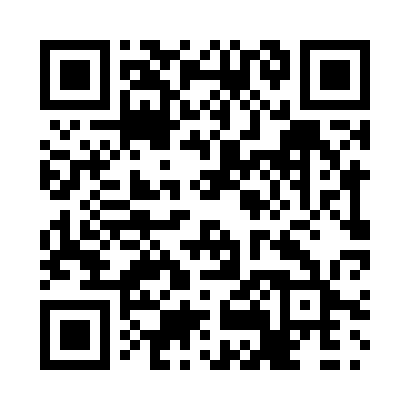 Prayer times for Altadore, Alberta, CanadaMon 1 Jul 2024 - Wed 31 Jul 2024High Latitude Method: Angle Based RulePrayer Calculation Method: Islamic Society of North AmericaAsar Calculation Method: HanafiPrayer times provided by https://www.salahtimes.comDateDayFajrSunriseDhuhrAsrMaghribIsha1Mon3:345:271:407:159:5411:472Tue3:345:271:417:159:5411:473Wed3:345:281:417:159:5311:474Thu3:355:291:417:159:5311:475Fri3:355:301:417:159:5211:476Sat3:365:311:417:159:5211:467Sun3:365:321:417:149:5111:468Mon3:375:331:427:149:5011:469Tue3:385:341:427:149:5011:4610Wed3:385:351:427:139:4911:4511Thu3:395:361:427:139:4811:4512Fri3:395:371:427:139:4711:4513Sat3:405:381:427:129:4611:4414Sun3:415:391:427:129:4511:4415Mon3:415:401:427:119:4411:4316Tue3:425:411:437:119:4311:4317Wed3:425:431:437:109:4211:4218Thu3:435:441:437:109:4111:4219Fri3:445:451:437:099:4011:4120Sat3:445:461:437:089:3911:4121Sun3:455:481:437:089:3711:4022Mon3:465:491:437:079:3611:3923Tue3:465:501:437:069:3511:3924Wed3:475:521:437:059:3311:3825Thu3:485:531:437:059:3211:3726Fri3:495:551:437:049:3111:3727Sat3:495:561:437:039:2911:3628Sun3:505:571:437:029:2811:3529Mon3:515:591:437:019:2611:3430Tue3:536:001:437:009:2511:3131Wed3:566:021:436:599:2311:28